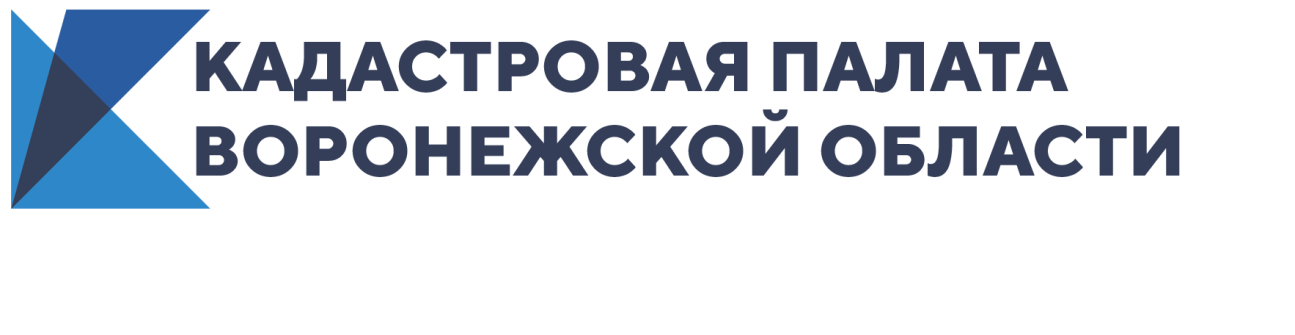 Кадастровая палата объяснила воронежцам, как оформить свои дома по «дачной амнистии»Воспользоваться упрощенным порядком оформления можно до 1 марта 2026 годаС 19 декабря 2020 года вступил в силу Федеральный закон №404-ФЗ, который продлил и расширил возможности «дачной амнистии». Об особенностях и необходимых документах рассказала Кадастровая палата Воронежской области.«Построить-то построили, а оформлять как?» − многие жители региона часто задаются вопросом оформления своих домов. Ведь, несмотря на то, что регистрация прав носит заявительный характер, только после ее проведения собственник может полноценно распоряжаться объектом недвижимости – продавать, дарить, использовать в качестве залога и прочее. Одним из способов оформления жилых и садовых домов является «дачная амнистия».Для удобства граждан и во избежание сбора большого количества документов в 2006 году был принят закон об упрощенном порядке оформления домов, который также прозвали «дачной амнистией». На протяжении нескольких лет он изменялся и продлевался. «Дачная амнистия» должна была завершиться 1 марта 2021 года, но Федеральный закон №404-ФЗ не только продлил ее на пять лет, но и расширил действующие нормы. Воспользоваться упрощенным порядком оформления жилых и садовых домов могут только те граждане, чей земельный участок под домом предназначен для садоводства, индивидуального жилищного строительства (ИЖС) либо для ведения личного подсобного хозяйства. Построенный дом должен соответствовать определенным параметрам, установленным Градостроительным кодексом Российской Федерации, т.е. быть отдельно стоящим зданием, состоять не более чем из трех надземных этажей и быть не выше 20 метров. Кроме того, при строительстве дома должны быть учтены предельные параметры разрешенного строительства, установленные правилами землепользования и застройки (ПЗЗ), т.е. расстояние от границ земельного участка, плотность застройки и прочее.Кадастровый учет и регистрация прав на такие дома проводятся на основании технического плана и правоустанавливающего документа на земельный участок. При этом сведения о жилом или садовом доме указываются в техническом плане на основании проектной документации (при ее наличии) или декларации об объекте недвижимости, которую составляет собственник. Если у заявителя оформлено право собственности на земельный участок в Едином государственном реестре недвижимости (ЕГРН), то правоустанавливающий документ на участок не требуется и будет достаточно только технического плана.Оплачивается государственная пошлина в размере 350 рублей, и документы подаются в один из офисов многофункционального центра (МФЦ) лично, почтовым отправлением в орган регистрации прав, посредством выездного приема Кадастровой палаты Воронежской области или через официальный сайт Росреестра.При «дачной амнистии» гражданам не нужно получать уведомлений о начале и окончании строительства. Для оформления таких объектов владельцу достаточно сначала обратиться к кадастровому инженеру для подготовки технического плана, а после – подать пакет документов с заявлением о кадастровом учете и регистрации прав. Контакты для СМИ Кадастровая палата Воронежской областител.: 8 (473) 327-18-92 (доб. 2429 или 2326)press@36.kadastr.ruВ 3 раза чаще выезжали сотрудники Кадастровой палаты к воронежцам в 2020 годуСпрос на выездной прием Кадастровой палаты Воронежской области продолжает растиВ 2020 году сотрудниками Кадастровой палаты Воронежской области в рамках выездного приема было принято более 1,8 тыс пакетов документов на кадастровый учет, регистрацию прав и предоставление сведений из Единого государственного реестра  недвижимости (ЕГРН). В сравнении с 2019 годом, в котором данный показатель составил почти 550 пакетов документов, спрос увеличился более чем в 3 раза. Почти 90% всех документов принято от граждан и 10% от юридических лиц. Для получения государственных услуг Росреестра жители города Воронежа могут пригласить специалиста Кадастровой палаты к себе домой или в офис. Для этого можно воспользоваться выездным обслуживанием. Услуга включает в себя прием запросов о предоставлении сведений из реестра недвижимости, а также заявлений о кадастровом учете и регистрации прав.С заявителем согласовывается удобное для него время и место выезда в черте города Воронежа, что позволяет без посещения многофункциональных центров (МФЦ) и ожидания в очереди подать документы. Кроме того, сроки рассмотрения документов при подаче документов в Кадастровую палату на два дня короче, чем при приеме в МФЦ и составляют: пять рабочих дней – для кадастрового учета, семь – для регистрации права, десять – для одновременной процедуры кадастрового учета и регистрации прав. Поэтому выездное обслуживание позволяет значительно сэкономить время.Чтобы подать документы для проведения кадастрового учета и регистрации права собственности или получить сведения реестра недвижимости не выходя из дома, гражданам достаточно любым удобным способом обратиться в Кадастровую палату и оставить заявку. Она будет рассмотрена в кратчайшие сроки и специалисты организации свяжутся с заявителем для уточнения деталей. Оставить заявку можно по телефону: 8 (473) 327-18-99 (добавочный 2544 или 2441) или по адресу электронной почты: dostavka@36.kadastr.ru. Также можно обратиться в офис приема и выдачи документов Кадастровой палаты по адресу: г. Воронеж, ул. Солнечная,12Б.«Услуга выездного приема доступна только в городе Воронеже как для физических, так и юридических лиц», − отметил начальник межрайонного отдела Кадастровой палаты Воронежской области Михаил Подхолзин. Выездной формат приема документов для проведения учетно-регистрационных процедур и возможность получения выписок из реестра недвижимости помогают экономить время, а также обеспечивают возможность получить популярные государственные услуги в максимально комфортных для всех граждан условиях.Контакты для СМИ Кадастровая палата Воронежской областител.: 8 (473) 327-18-92 (доб. 2429 или 2436)press@36.kadastr.ru